ANALISIS SEMIOTIKA KPK ADALAH KITA PADA COVER MAJALAH TEMPOSKRIPSIUntuk Memperoleh Gelar Sarjana Pada Program Studi Ilmu Komunikasi Fakultas Ilmu Sosial dan Ilmu Politik Universitas PasundanOleh:Suci Rahmadiah PertiwiNRP   112050239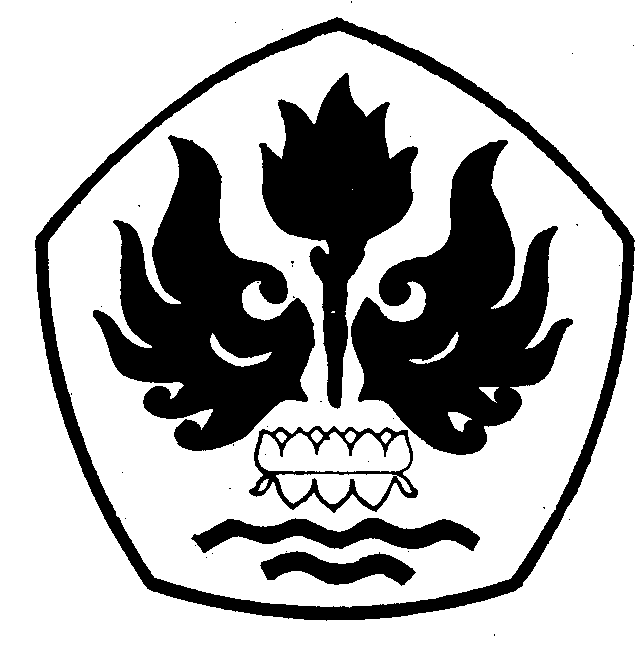 FAKULTAS SOSIAL DAN ILMU POLITIK UNIVERSITAS PASUNDANBANDUNG 2014LEMBAR PENGESAHANANALISIS SEMIOTIKA KPK ADALAH KITA PADA COVER MAJALAH TEMPOOleh:Suci Rahmadiah PertiwiNRP   112050239SKRIPSIUntuk Memenuhi Salah Satu Syarat Ujian Guna Memperoleh Gelar Sarjana Pada Program Studi Ilmu Komunikasi iniTelah disetujui oleh Pembimbing pada tanggalSeperti tertera di bawah iniBandung, 11 Februari 2015 Pembimbing,(Rasman Sonjaya, S.Sos., M.Si)